Università degli Studi di CataniaDipartimento di Scienze Umanistiche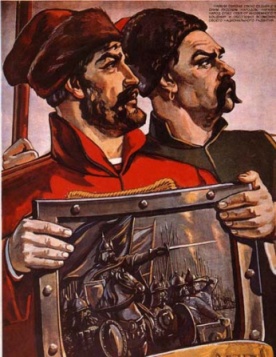 Per sempre insieme?La “questione ucraina” nel NovecentoSeminario del Prof.re Andrea Franco (Università di Macerata)mercoledì 18 dicembre 2019 ore 18-20, aula A9